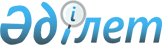 Об организации социальных рабочих мест в 2012 году по Уланскому району
					
			Утративший силу
			
			
		
					Постановление Уланского районного акимата Восточно-Казахстанской области от 20 марта 2012 года N 88. Зарегистрировано Управлением юстиции Уланского района Департамента юстиции Восточно-Казахстанской области 17 апреля 2012 года за N 5-17-164. Утратило силу (письмо аппарата акима Уланского района от 13 июня 2012 года № 11/01-16-2976)      Сноска. Утратило силу (письмо аппарата акима Уланского района от 13.06.2012 № 11/01-16-2976).      Примечание РЦПИ.

      В тексте сохранена авторская орфография и пунктуация.

      В соответствии с подпунктом 13) пункта 1 статьи 31 Закона Республики Казахстан от 23 января 2001 года № 148 «О местном государственном управлении и самоуправлении в Республике Казахстан», подпунктом 5-4) статьи 7, статьи 18-1 Закона Республики Казахстан от 23 января 2001 года № 149 «О занятости населения», постановлением Правительства Республики Казахстан от 31 марта 2011 года № 316 «Об утверждении Программы занятости 2020», Правилами организации и финансирования социальных рабочих мест, утвержденными постановлением Правительства Республики Казахстан от 19 июня 2001 года № 836 «О мерах по реализации Закона Республики Казахстан от 23 января 2001 года № 149 «О занятости населения» акимат Уланского района ПОСТАНОВЛЯЕТ:



      1. Утвердить перечень работодателей, где будут организованы социальные рабочие места, финансируемые из средств республиканского бюджета, согласно приложению 1 к настоящему постановлению.



      2. Утвердить перечень работодателей, где будут организованы социальные рабочие места, финансируемые из средств местного бюджета, согласно приложению 2 к настоящему постановлению.

      3. Контроль за исполнением данного постановления возложить на заместителя акима С. Нугманова.



      4. Настоящее постановление вводится в действие по истечении десяти календарных дней после дня его первого официального опубликования.

       Аким Уланского района                   С. Туленбергенов

Приложение № 1 к постановлению

акимата Уланского района

от 20 марта 2012 года № 88 Перечень работодателей,

где будут организованы социальные рабочие места,

финансируемые из средств республиканского бюджета      Начальник ГУ

      «Уланский районный отдел

      занятости и социальных программ»           А. Ибраимова

Приложение № 2 к постановлению

акимата Уланского района

от 20 марта 2012 года № 88 Перечень работодателей,

где будут организованы социальные рабочие места,

финансируемые из средств местного бюджета      Начальник Уланского районного отдела

      занятости и социальных программ            А. Ибраимова
					© 2012. РГП на ПХВ «Институт законодательства и правовой информации Республики Казахстан» Министерства юстиции Республики Казахстан
				№Наименование работодателяПрофессияКоличество организуемых социальных рабочих местРазмер месячной заработной платы, тенгеПродолжительность работы в месяцахРазмер месячной заработной платы, который будет компенсирован из средств гос. бюджета, тенге12345671.Крестьянское хозяйство «Ырыс» (по согласованию)Тракторист1520006260001.Крестьянское хозяйство «Ырыс» (по согласованию)Каменщик1520006260001.Крестьянское хозяйство «Ырыс» (по согласованию)Штукатур1520006260002.Крестьянское хозяйство «Береке» (по согласованию)Строитель1520006260003.Крестьянское хозяйство «Нурай» (по согласованию)Водитель категории «В, С»1 520006260003.Крестьянское хозяйство «Нурай» (по согласованию)Бухгалтер1 520006260004.Крестьянское хозяйство «Фариза» (по согласованию)Тракторист1520006260004.Крестьянское хозяйство «Фариза» (по согласованию)Бухгалтер1520006260005.Крестьянское хозяйство «Айдын» (по согласованию)Штукатур2520006260005.Крестьянское хозяйство «Айдын» (по согласованию)Водитель категории «В, С»2520006260006.Крестьянское хозяйство «Айтказина» (по согласованию)Штукатур3520006260006.Крестьянское хозяйство «Айтказина» (по согласованию)Водитель категории «В, С»2520006260006.Крестьянское хозяйство «Айтказина» (по согласованию)Электрик1520006260007.Индивидуальный предприниматель «Абдугалиева Ф.К.» (по согласованию)Продавец1520006260008.Индивидуальный предприниматель «Бексолтанов К.» (по согласованию)Продавец1520006260008.Индивидуальный предприниматель «Бексолтанов К.» (по согласованию)Бухгалтер1520006260008.Индивидуальный предприниматель «Бексолтанов К.» (по согласованию)Водитель категории «В, С»1520006260008.Индивидуальный предприниматель «Бексолтанов К.» (по согласованию)Газоэлектросварщик1520006260008.Индивидуальный предприниматель «Бексолтанов К.» (по согласованию)Механизатор1520006260009.Индивидуальный предприниматель «Мухтарова К. Ж.» (по согласованию)Штукатур15200062600010.Индивидуальный предприниматель «Султан» (по согласованию)Бухгалтер15200062600011.Крестьянское хозяйство «Алдай» (по согласованию)Тракторист15200062600011.Крестьянское хозяйство «Алдай» (по согласованию)Водитель категории «В, С»15200062600011.Крестьянское хозяйство «Алдай» (по согласованию)Газоэлектросварщик15200062600012.Индивидуальный предприниматель «Сейсебаева Зайра Касеновна» (по согласованию)Продавец15200062600013.Индивидуальный предприниматель «Булаткызы Мадина» (по согласованию)Повар15200062600013.Индивидуальный предприниматель «Булаткызы Мадина» (по согласованию)Строитель35200062600014.Крестьянское хозяйство «Парасат» (по согласованию)Водитель категории «В, С»15200062600014.Крестьянское хозяйство «Парасат» (по согласованию)Тракторист15200062600014.Крестьянское хозяйство «Парасат» (по согласованию)Строитель25200062600014.Крестьянское хозяйство «Парасат» (по согласованию)Агроном15200062600015.Индивидуальный предприниматель «Калиева Г. К.» (по согласованию)Пекарь хлебобулочных изделий15200062600016.Индивидуальный предприниматель «Садуакасова» (по согласованию)Водитель категории «В, С»15200062600017.Индивидуальный предприниматель «Айбатова М. З.» (по согласованию)Штукатур15200062600017.Индивидуальный предприниматель «Айбатова М. З.» (по согласованию)Пекарь хлебобулочных изделий15200062600017.Индивидуальный предприниматель «Айбатова М. З.» (по согласованию)Водитель категории «В, С»15200062600018.Индивидуальный предприниматель «Тлебаев» (по согласованию)Тракторист15200062600018.Индивидуальный предприниматель «Тлебаев» (по согласованию)Сварщик15200062600018.Индивидуальный предприниматель «Тлебаев» (по согласованию)Охранник15200062600018.Индивидуальный предприниматель «Тлебаев» (по согласованию)Водитель категории «В, С»15200062600019.Индивидуальный предприниматель «Чарухина Т. А.» (по согласованию)Повар15200062600020.Учреждение профессиональный лицей «Улан» (по согласованию)Штукатур25200062600020.Учреждение профессиональный лицей «Улан» (по согласованию)Водитель категории «В, С»15200062600020.Учреждение профессиональный лицей «Улан» (по согласованию)Электрогазосварщик15200062600021.Индивидуальный предприниматель «Амержанов Н. А.» (по согласованию)Повар15200062600022.Индивидуальный предприниматель «Курманкулова Х.» (по согласованию)Продавец15200062600022.Индивидуальный предприниматель «Курманкулова Х.» (по согласованию)Водитель категории «В, С»15200062600023.Крестьянское хозяйство «Тулпар» (по согласованию)Водитель категории «В, С»15200062600023.Крестьянское хозяйство «Тулпар» (по согласованию)Бухгалтер15200062600023.Крестьянское хозяйство «Тулпар» (по согласованию)Торговый агент15200062600024.Крестьянское хозяйство «Тоганас» (по согласованию)Оператор по искусственному осеменению15200062600025.Индивидуальный предприниматель «Усенбай Цедлээ» (по согласованию)Повар15200062600026.Крестьянское хозяйство «Лиза» (по согласованию)Тракторист15200062600026.Крестьянское хозяйство «Лиза» (по согласованию)Водитель категории «В, С»15200062600027.Крестьянское хозяйство «Бірлік» (по согласованию)Электрогазосварщик15200062600028.Индивидуальный предприниматель «Каирбаева» (по согласованию)Продавец15200062600029.Крестьянское хозяйство «Ақбауыр» (по согласованию)Строитель15200062600029.Крестьянское хозяйство «Ақбауыр» (по согласованию)Тракторист15200062600029.Крестьянское хозяйство «Ақбауыр» (по согласованию)Водитель категории «В,С»15200062600029.Крестьянское хозяйство «Ақбауыр» (по согласованию)Бухгалтер15200062600029.Крестьянское хозяйство «Ақбауыр» (по согласованию)Электрогазосварщик152000626000ИТОГОИТОГО70707070№Наименование работодателяПрофессияКоличество организуемых социальных рабочих местРазмер месячной заработной платы, тенгеПродолжительность работы в месяцахРазмер месячной заработной платы, который будет компенсирован из средств гос. бюджета, тенге12345671.Крестьянское хозяйство «Дина» (по согласованию)Тракторист117439687201.Крестьянское хозяйство «Дина» (по согласованию)чабан117439687201.Крестьянское хозяйство «Дина» (по согласованию)разнорабочий217439687202.Индивидуальный предприниматель «Амержанов Н. А.» (по согласованию)Помощник повара117439687202.Индивидуальный предприниматель «Амержанов Н. А.» (по согласованию)Уборщица117439687203.Крестьянское хозяйство «Назбиев» (по согласованию)Ветеринарный врач117439687203.Крестьянское хозяйство «Назбиев» (по согласованию)Механизатор117439687204.Крестьянское хозяйство «Сагинкумаров» (по согласованию)Ветеринарный врач117439687204.Крестьянское хозяйство «Сагинкумаров» (по согласованию)Зоотехник117439687205.Крестьянское хозяйство «Шоттыбаев» (по согласованию)Механизатор117439687205.Крестьянское хозяйство «Шоттыбаев» (по согласованию)Водитель117439687205.Крестьянское хозяйство «Шоттыбаев» (по согласованию)Скотник117439687206.Крестьянское хозяйство «Алдай» (по согласованию)Тракторист117439687206.Крестьянское хозяйство «Алдай» (по согласованию)Разнорабочий11743968720ИТОГОИТОГО15